+-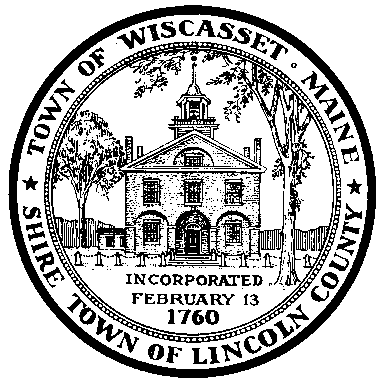 -WISCASSET HISTORIC PRESERVATION COMMISSION AGENDAMarch 3, 2016 at 5:00 p.m. Wiscasset Town Office Meeting RoomCall meeting to orderConsideration of February 3, 2016  minutesIntroduction of  Wiscasset Town Planner,  Ben AverillPresentation by:Christopher Closs, Maine PreservationQuestions by Wiscasset Historic Preservation commissionersNext Meeting –Thursday, April 7, 2016 at 5 p.m.AdjournNote: Please call John Reinhardt, 882-9628if you cannot attend a meeting.